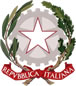 Ministero dell’’Istruzione, dell’’Università e della RicercaISTITUTO D’ISTRUZIONE SUPERIORE STATALE “NICOLO’ PALMERI”Piazza Giovanni Sansone, 12 - 90018 TERMINI IMERESE (PA)CF 87000710829 - CM PAIS019003Tel. 0918144145  -  Fax 0918114178  - email pais019003@istruzione.it  www.liceopalmeri.gov.itCirc. n.  260Del 28/03/2019                                                                                                       Agli StudentiAi GenitoriAi Docenti        Al responsabile WEBOGGETTO: Dipartimento di Matematica.Si comunica che il Dipartimento di Matematica si terra il giorno 01/04/2019 alle ore 14,30 con il seguente ordine del giornoCondivisione della programmazione disciplinare e delle griglie di valutazione delle verifiche.Verifica dello stato di avanzamento della programmazione.                                                                                   Il Dirigente Scolastico                                                                                  Prof. Giovanni Lo Cascio                                                                                                                Firma autografa sostituita a mezzo stampa                                                                                                           Ai sensi dell’art. 3, c. 2, DL.vo 39/1993